Protokoll fört vid IBK Lockeruds årsmöte 2016-05-30
 	för verksamhetsåret 2015-2016

Plats	Novab Arena
Närvarande: se bilaga 1

§   1	Årsmötets öppnande
 	Föreningens ordförande Joachim Magnusson hälsar de närvarande väl-
 	komna och förklarar årsmötet 2016 öppnat

§   2	Röstlängdens fastställande
 	Årsmötet konstaterar att samtliga närvarande är röstberättigade.

§   3	Val av ordförande för årsmötet
 	Årsmötet beslutar
 	att välja Joachim Magnusson till ordförande för årsmötet

§   4	Val av sekreterare för årsmötet
 	Årsmötet beslutar
 	att välja Ronny Jönsson till sekreterare för årsmötet

§   5	Val av justeringsman tillika rösträknare för årsmötet
 	Årsmötet beslutar
 	att välja Jimmy Forsberg till justeringsman tillika rösträknare för
 	årsmötet

§   6	Fråga om årsmötets behöriga utlysning
 	Årsmötet har tidigare varit utlyst till den 160525 sedan 160125
 	§ 111 och funnits på föreningens hemsida
 	På grund av andra uppdrag ställde ordf. fråga om att ändra datum för
 	årsmötet till den 160530.
 	Detta kungjordes på hemsidan och via annons i TSL 160520
 	Årsmötet beslutar
 	att godkänna vidtagna åtgärder i samband med att ändra datum för 
 	årsmötet och därmed anse årsmötet behörigt utlyst
§   7	Fastställande av dagordning
 	Under punkt 14 kommer följande frågor att behandlas
 	a. Stadgeändring enl. förslag § 13 årsmötet 2015 och styrelsens
 	    förslag § 40
 	b. Medlemsavgift enl. förslag § 11 årsmötet 2015 och styrelsens
 	    förslag § § 41
 	c. Styrelsens förslag § 120 att avveckla IBK Lockerud Ungdom
 	d. Ungdomskommitté ledamöter
 	e. Föräldraråd
 	Årsmötet beslutar
 	att med ovan tillägg under pkt 14 godkänna förelagda förslag till
 	dagordning.

§   8	Verksamhetsberättelse 2015/2016
 	Verksamhetsberättelsen har funnits på föreningens hemsida i två
 	veckor. Ordf. föredrar rubrikerna i verksamhetsberättelsen
 	Årsmötet beslutar
 	att godkänna verksamhetsberättelsen för 2015/2016
 	Bilaga § 8/2016

§   9	Revisions- och förvaltningsberättelse verksamhetsåret 2015/2016
 	Föreligger revisorns revisions- och förvaltningsberättelse. 
 	IBK Lockerud hade under verksamhetsåret en omsättning på 3.84
 	Mkr (3.72 MKr föregående verksamhetsår)
 	Balansrapporten för räkenskapsåret 2015/2016 visar ett positivt
 	resultat med 123 TKr.
 	Revisorn tillstyrker ansvarsfrihet för styrelsen och att årets resultat
 	överföres till nästa års balansräkning,
 	Årsmötet beslutar 
 	att årets resultat 123 TKr överförs till nästa års balansräkning
 	Bilaga § 9/2016

§  10	Ansvarsfrihet för styrelsen
 	Årsmötet beslutar
 	att, i enlighet med revisionsberättelsen, bevilja styrelsen ansvarsfri-
 	het för den tid revisionen omfattar

§  11	Budget verksamhetsåret 2016/2017
 	Föreligger styrelsens förslag till budget för 2016/2017 enl. följande
 	Intäkter			4 219 300:-- kr
 	Kostnader			4 118 500:-- kr
 	Rörelseresultat		   100 800:-- kr
 	Förslaget innebär
 	a. oförändrade medlems- och deltagaravgifter
 	b. Sverigelotter säljes hösten 2016 och bingolotter vintern 2016
 	
 	Förslag
 	a. medlemsavgifterna fastställs enl. styrelsens förslag
 	b. medlemsavgifterna höjs med 100:-- kr
 	c. styrelsen får i uppdrag att göra en översyn av medlems- och delta-
 	    garavgifterna 
 	d. ytterligare översyn av lottförsäljningen
 	Årsmötet beslutar
 	att efter omröstning (6 för 4 mot och en nedlagd röst) höja medlems-
 	avgiften med 100:-- kr till 200:-- kr,
 	att efter en revidering på grund av höjda medlemsavgifter enl. beslut 
 	ovan fastställa förslag till budget för verksamhetsåret 2016/2017
 	att uppdra åt styrelsen att genomföra en översyn av medlems- och del-
 	tagaravgifterna, samt
 	att utarbeta förslag till hur lottförsäljningen bör bedrivas framledes
 	Bilagor §§ 11 a och b

§  12	Valärende
 	Föreligger valberedningens förslag till styrelseledamöter
 	Helen Wallin Börjesson, Ove Gustafsson, Peter Larm och Jimmy Fors-
 	berg har ett år kvar på sina mandat
 	Ordförande   	1 år	Joachim Magnusson 
 	Ledamot		1 år	Jimmy Hjortmyr (nyval)
 	Ledamot		2 år 	Ronny Jönsson (omval)
 	 			Ola Kramer (omval)
 				Andreas Blom (nyval)
 				Mattias Larm (nyval)
 	Årsmötet beslutar
 	att välja ovan föreslagna till styrelseledamöter för IBK Lockerud
 	att uppdra åt styrelsen att utse valberedning och revisor för
	2016/2017

§  13	Stadgeändring
 	Årsmötet beslutar
 	att ändra § 16 i föreningens stadgar i enlighet med styrelsens förslag
 	§ 40
 	Bilaga § 13
§  14	IBK Lockerud ungdom
 	Årsmötet beslutar
 	att med omedelbar verka avveckla föreningen IBK Lockerud Ungdom
 	enl. styrelsens förslag § 120

§  15	Medlemsavgifter för ungdomar 
 	Årsmötet beslutar
 	att avslå förslaget om reducering av medlemsavgiften för de yngsta
 	medlemmarna. Se årsmötets beslut § 11

§  16	Ungdomskommitté och föräldraråd
 	Årsmötet beslutar
 	att uppdra åt styrelsen att utse medlemmar till Ungdomskommittén
 	samt att utreda möjligheten att inrätta ett föräldraråd.
  
§  17	Årsmötets avslutande
 	Ordförande Joachim Magnusson tackar de närvarande för visat intres-
 	se, förklarar mötet avslutat och inbjuder samtliga till kaffe och smör-
 	gås.
 	____________________





……………………………………………………………….	……………………………………………………………….
Joachim Magnusson ordförande		Ronny Jönsson sekreterare





,,,,,,,,,,,,,,,,,,,,,,,,,,,,,,,,,,,,,,,,,,,,,,,,,,,,,,,,,,,
Jimmy Forsberg justering
 	
 	
 	
 	
 	
 	
 	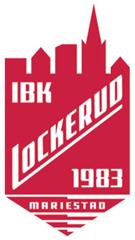 